Беседа по ПДД, приуроченная ко Дню памяти жертв ДТПДТП - это страшное слово!И в глазах – вереницы машин.«ДТП, - повторяю я снова,-Жаль, что выжил только один!»…То ли  пьян, то ли скорость превысил.Все одно – на дороге беда.ДТП – это страшное слово…Пусть не будет его никогда.Ежедневно большая часть населения нашей страны участвует в дорожном движении в качестве водителей, пешеходов или пассажиров. Мы идем в школу на занятия и обратно, ездим на автомобилях и автобусах. Мы постоянно являемся участниками дорожного движения.  Но,  к сожалению,  не всегда наш путь оказывается благополучным и безопасным. По официальным данным, размещенным на сайте Правительства Ростовской области  в разделе «Общие ежемесячные сведения о ДТП по Ростовской области»,  за 1 полугодие 2021 года было совершенно всего 912 ДТП, в которых погибло 180  человек и получили травмы 1046 человек. С участием детей было совершено 92 ДТП, унесших жизни 10 ребят, 95 детей получили травмы различной степени тяжести.Самая страшная трагедия этого года – ДТП 18 апреля 2021 года в Новочеркасске с участием 6 несовершеннолетних. Подростки в возрасте от 14 до 15 лет взяли без спроса у родителей ключи от автомобиля (иными словами, попросту угнали) и отправились кататься по ночному городу. По многочисленным данным, все ребята находились в состоянии алкогольного опьянения. В результате, под утро, машина на большой скорости влетела в дерево и на месте погибли 5 человек. Единственно выживший мальчик в той страшной аварии скончался от полученных травм в больнице. Еще одно страшное ДТП произошло совсем недавно, вечером 15.11.2021 года в Шахтах. 17-летний подросток, не имея разрешения на вождение транспортного  средства, без ведома матери взял ключи от ее автомобиля и сбил насмерть 15-летнего школьника, переходившего дорогу в неположенном месте. Всего этого можно было избежать, если бы соблюдались Правила Дорожного Движения:Пешеходы должны двигаться по тротуарам или пешеходным дорожкам, а при их отсутствии — по обочинам.Переход улицы осуществлять в специально отведенных местах. Если таковых нет (а в наших хуторах таких мест мало), то необходимо убедиться, что дорога пуста и переходить улицу, постоянно смотря по сторонам.Необходимо обеспечить наличие светоотражающих элементов на одежде. В темное время суток видимость плохая, и, даже при соблюдении всех правил, можно попасть под колеса машины. Водитель попросту может в темноте не увидеть человека, особенно если он одет в темную одежду.Ни в коем случае не брать ключи от автомобиля и не садиться за руль транспортного средства. Во-первых, до 18 лет вы на это не имеете права, а, во-вторых, нет опыта вождения. Даже опытные водители совершают ошибки.Всегда, садясь в транспортное средство, пристегнитесь ремнем безопасности. Большинство случаев связаны именно с нарушением этого простого правила. Во время движения не отвлекайте водителя. И еще! Большим нарушением является то, что многие дети находятся на улице после 22:00. В зимнее время темнеет намного раньше, поэтому лучше исключить любую возможность нахождения в это время суток вне дома. Наша жизнь – бесценна. Необходимо ценить каждый его момент. Идея ежегодного проведения Дня памяти жертв дорожных происшествий возникла в 2005 году. Все мировое сообщество отмечает этот Всемирный день памяти жертв дорожных аварий в третье воскресенье ноября. В этом году это 21 ноября. Этот день был учрежден для того, чтобы почтить память жертв дорожно-транспортных происшествий и выразить соболезнование их родственникам, которым приходится переживать эмоциональные и практические последствия этих трагических событий.Провел классный руководитель __ класса  ___________/ ________________.11.2021 г.Беседа по ПДД, приуроченная ко Дню памяти жертв ДТППочему мы будем говорить об этом? Чтобы не совершать тех ошибок, которые совершали ваши сверстники, знакомые, близкие и родственники. Ежедневно мы являемся участниками дорожного движения, выступая в качестве пешехода или  пассажира. Быть пешеходом – это очень ответственно. Безопасность на дороге зависит и от пешеходов, и от водителей. Довольно часто виновными в ДТП являются именно пешеходы, переходящие улицу на красный свет или в неположенном месте. С каждым днем на наших дорогах появляется все больше и больше автомобилей. Высокие скорости и интенсивность движения требуют от водителей и пешеходов быть очень внимательными.Дисциплина, осторожность и соблюдение правил дорожного движения водителями и пешеходами – основа безопасного движения на улице.Ребята, предлагаю вам отгадать загадки по дорожной тематике:1.Тянется нитка, среди полей петляя.
Лесом, перелесками без конца и края.
Ни ее порвать, ни в клубок смотать. (Дорога)

2.Два брата убегают, а два догоняют?
Что это? (Колеса)

3.Наш приятель тут как тут - 
Всех домчит он в пять минут.
Эй, садись, не зевай,
Отправляется... (Трамвай)

4.Ясным утром вдоль дороги
На траве блестит роса.
По дороге едут ноги 
И бегут два колеса.
У загадки есть ответ: это мой ...
(Велосипед)

5.Я в любое время года
И в любую непогоду,
Очень быстро в час любой
Повезу вас под землей. (Метро)

6.Мы машины нужные,
На помощь нас зови.
У нас на дверце боковой 
Написано - 03. (Скорая помощь)

7.Мы машины нужные,
И если вдруг беда.
У нас на дверце боковой 
Написано - 02. (Милиция)

8.Мы машины нужные,
Пожар мы победим
Если пламя вспыхнет, 
Звоните - 01. (Пожарная машина)

9.Рученька-ручища,
Что в земле ты ищешь?
Ничего я не ищу,
Землю рою и тащу. (Экскаватор)

10.Однорукий великан
Поднял руку к облакам,
Занимается трудом:
Помогает строить дом. (Подъемный кран)
Молодцы, ребята! Я вижу, вы уже обладаете большими познаниями. Чтобы безопасно передвигаться по улицам, нам и водителям, и пешеходам необходимо соблюдать основные правила, при которых риск дорожно-транспортных происшествий уменьшится:• пешеходы должны двигаться по тротуарам или пешеходным дорожкам, а при их отсутствии — по обочинам;• при движении по обочинам или краю проезжей части в темное время суток или в условиях недостаточной видимости пешеходам рекомендуется иметь при себе предметы со световозвращающими элементами и обеспечивать видимость этих предметов водителями транспортных средств;• пешеходы должны пересекать проезжую часть по пешеходным переходам, а при их отсутствии — на перекрестках по линии тротуаров или обочин;• на нерегулируемых пешеходных переходах пешеходы могут выходить на проезжую часть после того, как оценят расстояние до приближающихся транспортных средств, их скорость и убедятся, что переход будет для них безопасен.Соблюдение этих простых правил поможет уменьшить вероятность аварийных ситуаций на дорогах. Помните, от Вашей дисциплины на дороге зависит Ваша безопасность и безопасность окружающих Вас людей! А чтобы вы не забывали об этих правилах, я для вас подготовила памятки!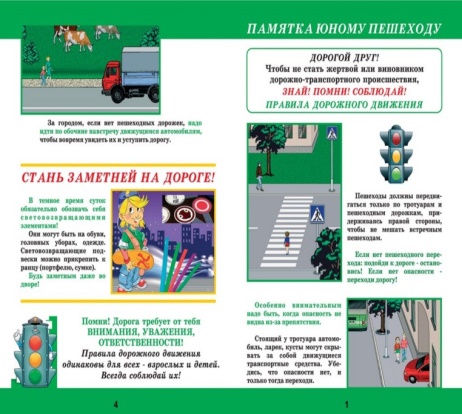 Провел классный руководитель __ класса  ___________/ ______________ __.11.2021 г.Ф.И.подписьФ.И.подпись1.12.2.13.3.14.4.15.5.16.6.17.7.18.8.19.9.20.10.21.11.22.